First Mennonite Church of ChristianPastor Laura Goerzen, Organist–Roberta Gingerich, Greeters–Ferd & Lurline Wiens, Worship Leader–Lurline WiensMarch 24, 2019Gathering and PraisingPreludeWelcomeAnnouncementsMy Coins CountOpening Prayer: Leader:  People who do not hold tightly to things are happy  People: because all of God’s kingdom is theirs.Leader:  People who are gentle with the earthPeople:  will see it blossom forever.Leader:  People who can cry for all the world’s sufferingPeople:  will live to see happiness.Leader:  People who hunger and thirst for what is rightPeople:  will finally have their fill.Leader:  People who really carePeople:  will find love wherever they go.Leader:  People who don’t let the world get them downPeople:  will see God.Leader:  People who can make peace happenPeople:  are God’s children.
Leader:  People who give up their own comfort so others can be helpedPeople:  know what heaven is all about.ALL:  Lord, let us be like these!  Amen.*Gathering Hymn-“Brethen we have met to worship”	          #8Old Testament Reading – Deuteronomy 28:1-6	         *Lenten Hymn-“I will Follow”          		             by Chris Tomlin							CCLI#11225002New Testament Reading –Matthew 5:1-12	            Dale Germeroth							      Tom GraberReceiving God’s WordSermon –“The Spiritual Discipline of Pronouncing BlessingLaura Goerzen Hymn of Response-“I sing the might power of God “                     #46Sharing with One AnotherSharing Joys and ConcernsPrayer of the ChurchOffertoryOffertory PrayerGoing in God’s Name*Sending Song-“The Lord lift you up”	                   	             STJ  #73*BenedictionPostlude*Those who are able are invited to standPastor Laura GoerzenPastor Laura’s email:  laura.n.goerzen@gmail.comPastor Laura’s Cell Phone:  620-386-0518Pastor’s office Hours:  Tues.—Fri. 9:30AM-1:30PMStudy Phone 620-345-8766Church Secretary:  Lurline WiensLurline’s phone number:  620-345-2187Lurline’s email:  fmcc.secretary1@gmail.comOffice hours:  Tues. 1:00-4:00PM, Thurs-Fri. 8:30AM-12:00pmChurch Phone:  620-345-2546Church Website:  www.fmccmoundridge.orgPrayer for PeacePlease pray for a quiet day of remembering the martyrs here in Al-Khalil (Hebron) on 24 March, because any time Palestinians gather in prayer Israelis in Hebron perceive it as an act of terror.  Pray that agents of the Occupation allow people to gather, remember their dead, pray together, and depart back to their homes in peace without incident. Shalom, salaam, God willing. Amen.  Everyday Jesus Spirituality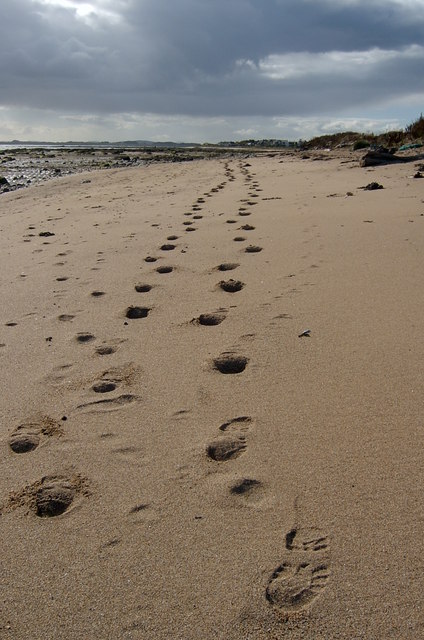 First Mennonite Church of ChristianMoundridge, KSA welcoming Community of Christians for PeaceMarch 31, 2019OpportunitiesToday:  9:15AM	First Perk	  9:30AM	Sunday school	 10:30AM	Worship ServiceMarch 10-April 7:  collect for “My coins count”April 6:  Bohne berrogie bake day, at Moundridge High SchoolApril 8:  Friendship Circle, pizza-6:00PM, Angel Attic-7:00PMApril 12 & 13:  KS MCC SaleApril 14:  Community Holy Week Service, 7:00PM at Eden Mennonite Church.  Speaker:  Peter GoerzenApril 17: Community Prayer Walk, 4:30PMApril 18: FMCC Maundy Thursday meal and worship, 6:00PM in fellowship hallApril 28: FMCC Joyful Noise Music Studio piano recital, 2:30PMSunday April 7:  Organist-Roberta Gingerich, Greeters-Dwight & Pat Goering, Worship Leader-James AllenWe seek and practice ShalomWhatever is true, whatever is noble, whatever is right, whatever is pure, whatever is lovely, whatever is admirable— if anything
is excellent or praiseworthy— think about such things.
                                           - Philippians 4:8AnnouncementsBohne berrogie bake day is on April 6 at Moundridge High School for the MCC sale. Volunteers are needed starting at 6:45 a.m. or 9:30 a.m. If you would like to help, please contact Marla Gillmore at 620-921-0428 or at bmg@lrmutual.com.  Please wear a hair covering.  It’s a fun time of socializing for a good cause.Baking pies:  Our church is responsible for baking 20 pies for the MCC Sale.  The pie pans and  plastic bags are on the south table in the foyer.  The Pie Committee is asking for all kinds of fruit pies.   Make sure to mark what kind of pie it is.  They usually get a lot of cherry and apple, so they are suggesting baking other fruit pies and also mixed fruit pies.  The committee said the mixed fruit pies go really well.   Keep that in mind when you go to decide what kind to bake.  There are also a few small pie pans if you would rather bake a small pie.  Please pick up a couple of pie pans and happy baking!Cradle to Crayons Christian Resources Drive: If you would like to partner with Cradle to Crayons to introduce young children to God’s love, search for Cradle to Crayons underAmazon’s Lists and Registries. You will find a wish list of high quality faith-based toys and children’s books from which to choose a gift for Moundridge’s local childcare center. Contact Laura Goerzen laura.n.goerzen@gmail.com with any questions.Bethel College Announcements:Sun., April 7 – Sunday-Afternoon-at-the-Museum: “Down to the Countryside: Perspectives on the Chinese Cultural Revolution,” a panel of Zhuojin Jiang, Jim Goering and Esther Kreider Eash, moderated by Raylene Hinz-Penner, 3 p.m., Kauffman Museum (in connection with the special exhibit “Campaign for a New China”)Sun., April 7 – Bethel College Women’s Chorus spring concert, 4 p.m., Bethel College Mennonite ChurchMCC Sale Opportunities:Go look at the quilts:  For those of you who would like to look at the quilts before the sale, go to www.kansas.mccsale.org.  They have them on their web page to look at.  A Lot of beautiful quilts to see.Service Opportunities:  The Kansas Mennonite Relief Sale invites you to join our family. By tithing a little bit of your time each year, you have an amazing opportunity to impact your world by furthering the work of Mennonite Central Committee.  There is variety of committee openings including an Urgent Need for the Verenike Making Committee-2 people needed, Domestic Arts Verenike Booth Committee Members, FTM Sausage Baking on Saturday and New Year’s Cookie committee.  See your Relief Sale Contact liaison for details on these opportunities.Stay up-to-date:  on all things relating to KS Mennonite Relief Sale by liking us on Facebook at Kansas Mennonite Relief Sale or our website at www.kansas.mccsale.org.Hesston-Bethel Performing Arts presents The Ruth Moody Band at 7:30 p.m., Tuesday, April 9, at Bethel College's Memorial Hall. Moody is member of The Wailin' Jennys. Purchase tickets at hesstonbethel.org. In addition to the concert, Moody and singer-songwriter, Anthony da Costa will offer a song-writing and arranging workshop on Wednesday, April 10, from 10:30 a.m. to noon at Memorial Hall. Seating is limited for the workshop, so if you would like to attend, please email holly.swartzendruber@hesston.edu by April 1. If you have an original song you would like to perform at the workshop, please include a video file or link to the song to be considered.